 Memorandum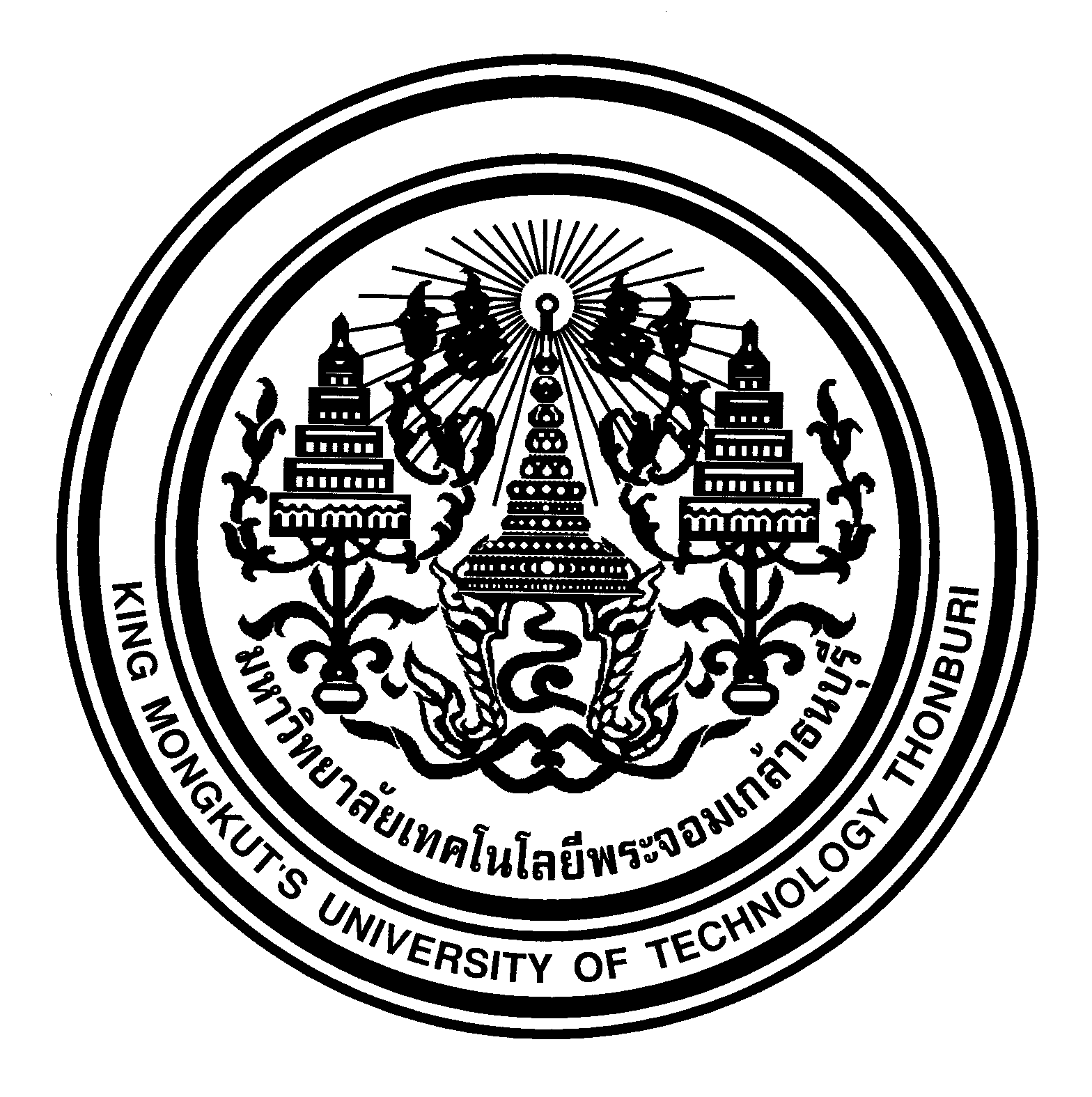 Department:………………………………………….……..… 	Tel:...............................................Ref: …………………………………/……………………………..   Date: ………….………………Subject: Research Proposal for Biosafety Assessment ___________________________________________________________________________To: 	Chairperson of Institution Biosafety Committee  My name is ____________________________________. I am (Position) _____________________at [Dept. / Affiliation] __________________. I would like to submit the research proposal entitled “________________________________________________” for Biosafety assessment approval and I have attached one (1) copy of each document as follows: Signature …………….…………………….                              (………………………………………….)Principal Investigator/StudentSignature …………………………………......                        (………………………………………….)Head of Department/Program Director/AdvisorPlease  any item that applies to your project and attach a project proposal for consideration.Types of organisms used in the research  Microorganism (Bacteria/Yeast/Fungi/Viruses)	 Plant………………………..	 Animal………………….	 Biological substance…………………………...		 Others………………………2. Working volume per batch Lab scale (less than 10 liters or 10 kilograms)			 Glass house (for plant) Pilot scale (more than 10 liters or 10 kilograms)		 On-site3. Research category Class 1 Non-pathogens: 	(1) Research and genetic engineering experiment involving non-pathogens or genes that may cause disease in humans or  plants, or genetic toxins (refer to the levels of risk in pathogens and animal toxins list).(2) Research and experiment involving non-pathogens or genes for humans or plants, or genetic toxins e.g. microorganism in Risk group 1, weed or non-carrier animal.(3) Research and experiment involving biological substance that is not harmful/contaminated e.g. genetic substance, non-pathogens or toxicity, humus, carcass, soil sample, sludge from nature or factories or waste treatment system that is non-pathogen or toxin. Class II Low-Moderate risk pathogens)	(1) Research and genetic engineering experiment involving pathogens that may cause disease for humans, plants, or animals, or genetic toxins that cause low risk to individuals, a community or the environment.(2) Research and experiment that use microorganisms that are likely to cause disease in humans, plants or animals (refer to the levels of risk in pathogens and animal toxins).(3) Research and experiment involving biological substance related to pathogen, cancer pathogen or toxin (toxin LD50 higher than 100 nanogram/kilogram) e.g. extract or toxin from pathogen, fresh garbage, dung, bio-fertilizer or medical leftover e.g. blood, tissue or mucus that may cause disease, or soil or water sample or sludge from nature or factories or waste treatment system that is contaminated and toxic. Class III High risk pathogens: Research and experiment involving high risk to community officials and environment, or causing danger at an unknown level must request for Biosafety assessment approval from the Technical Biosafety Committee (TBC) (propose the project through Institutional Biosafety Committee).	(1) Genetic engineering research that might be harmful to the investigators, community and environment or involving treatment with genetic modification with high risk or unknown risk. (2) Research involving pathogens that my cause serious disease in humans, plants or animals (therapeutic and vaccination) as well as the environment.(3) Research and experiment involving biological substance related to pathogen, cancer pathogen or toxin (toxin LD50 higher than 100 nanogram/kilogram; See Toxin samples in Appendix 1) or unknown substance or unknown status e.g. toxin from microorganisms, soil, water or garbage, feces, tissue or mucus that contain serious disease pathogens or toxin, etc.4. Details of organism or biological substance4.1 Research using GMO technology (please attach relevant plasmid for consideration)4.2 Microbe Pathogen and Non-pathogen (please attach safety use of organisms)4.3 Biological substance Pathogen and Non-pathogen4.4 Plants, including algal and mushroom5. Laboratory:                      Type of laboratory          BSL 1         BSL 2         BSL 3       BSL 46. Detail of biosafety inspection	6.1 Laboratory equipment (be able to specify maintenance procedure efficiently)____________________________________________________________________________________________	6.2 Measures of preventing contaminant into the environment (controlling contaminants procedure practice)____________________________________________________________________________________________	6.3 Disinfection and decontamination (be able to specify decontamination and disposal methods)7.  PPE and Safety equipment8. Training RecordFor Biosafety SecretaryResearch Category      Category 1		 Category 2		 Category 3   Type of Laboratory 	 BSL 1        		 BSL 2        		 BSL 3      		 BSL 4   Please process as follows:	 Approved without any amendments and inform IBC 	 Approved in principle, but the investigators must explain/amend……………………………… 	 Proposed for IBC AssessmentSignature ……………………………………… (Secretary, IBC)		                                  Date: …………...…………….      (……………………………………………….)For Biosafety CommitteeResearch Category      Category 1		 Category 2	 Category 3   Type of Laboratory 	 BSL 1        		 BSL 2        		 BSL 3      		 BSL 4	 Approved without any amendments and inform IBC 	 Approved in principle, but the investigators must explain/amend……………………………… 	 Rejected because ………………………………………………………………………………..	 		Opinion given dated on: …………………….……...…………….For Biosafety ChairpersonResearch Category      Category 1		 Category 2		 Category 3   Type of Laboratory 	 BSL 1        		 BSL 2        		 BSL 3      		 BSL 4   Proposed to carry out as follows: 	 Approved without any amendments and inform IBC 	 Approved in principle, but the investigators must explain/amend……………………………… 	 Rejected because ………………………………………………………………………………..	 Proposed to TBC for Biosafety Assessment 	Signature ……………………………………… (IBC Chair)	             Date: …………...…………….                             (……………………………………………….)List of DocumentsYesNoBiosafety Risk Assessment Form, IBC-02 FormBiosafety Self-Inspection Checklist,  IBC-03 Form*Research Proposal/Complete ActivityCertificate of Attendance in Biosafety Risk Assessment training of the Principal Investigator (PI), Co-Principal Investigator (Co-PI) and/or the advisorFact Sheet or MATERIAL SAFETY DATA SHEET (MSDS) of microorganism or biological biosafety substance used in the research Evaluation of the Project/THESIS Proposal Examination** CD/DVD record of research project mentioned in items 1-6 in PDF and Word FormatPrincipal InvestigatorAffiliation/Contact                                                        Telephone:Email:                                                        Fax:Project title:Project title:Grant:Duration:From:                                                      To: Co-Principal Investigator:Objectives:Objectives:Objectives:Genetically modified organismExpression of genes that are expectedHost, please specify the strainTarget gene and donorVectorMarkerReporterRisk groupPlease specify …………………………………………………. Risk group 1      Risk group 2    Risk group 3    Risk group 4   Biosafety level BSL 1                BSL 2               BSL 3              BSL 4TypeScientific nameStrains/isolatesSourcesRisk groupBSLType of infectious agents: P: Parasite   F: Fungi   B: Bacteria    Y: Yeasts   R: Rickettsia   A: Arbovirus   T: Toxin   PR: Prions   VR: Viroid   O: OthersType of infectious agents: P: Parasite   F: Fungi   B: Bacteria    Y: Yeasts   R: Rickettsia   A: Arbovirus   T: Toxin   PR: Prions   VR: Viroid   O: OthersType of infectious agents: P: Parasite   F: Fungi   B: Bacteria    Y: Yeasts   R: Rickettsia   A: Arbovirus   T: Toxin   PR: Prions   VR: Viroid   O: OthersType of infectious agents: P: Parasite   F: Fungi   B: Bacteria    Y: Yeasts   R: Rickettsia   A: Arbovirus   T: Toxin   PR: Prions   VR: Viroid   O: OthersType of infectious agents: P: Parasite   F: Fungi   B: Bacteria    Y: Yeasts   R: Rickettsia   A: Arbovirus   T: Toxin   PR: Prions   VR: Viroid   O: OthersType of infectious agents: P: Parasite   F: Fungi   B: Bacteria    Y: Yeasts   R: Rickettsia   A: Arbovirus   T: Toxin   PR: Prions   VR: Viroid   O: OthersInfectious agents (pathogen)Infectious agents (pathogen)Infectious agents (pathogen) Human                Animal         Plant        Human                Animal         Plant        Human                Animal         Plant       Infectious agents(resistance to antibiotics)Infectious agents(resistance to antibiotics)Infectious agents(resistance to antibiotics) Yes ……….        No Yes ……….        No Yes ……….        NoIn vitro (if Yes, please specify)In vitro (if Yes, please specify)In vitro (if Yes, please specify) Research in vitro in Medium Research in vitro in Organ Research in vitro in Cell culture Research in vitro in Medium Research in vitro in Organ Research in vitro in Cell culture Research in vitro in Medium Research in vitro in Organ Research in vitro in Cell cultureIn vivo (if Yes, please specify)In vivo (if Yes, please specify)In vivo (if Yes, please specify) Research in vivo in Vertebrate Research in vivo in Plant Research in vivo in Invertebrate Research in vivo in Vertebrate Research in vivo in Plant Research in vivo in Invertebrate Research in vivo in Vertebrate Research in vivo in Plant Research in vivo in InvertebrateBio-substance/sampleSourcesRisk groupCell culture (Y/N)TypesPlant partQuantity/VolumeSource BSL 1  BSL 2 BSL 3-47.1 Personnel Protective Equipment Lab Coat                                                    Gloves                                                    Safety Glass Respirator /Mask                                       Others ………………………………….7.2 BSC/Autoclave Biosafety Cabinet Class I  Class IIA    Class IIB1        Class IIB2    Date of inspection ……….. Autoclave, Date of inspection ……….                          others ………………………………….                  7.3 Safety management  Washing soap and sink in the Labs                                            Biohazard Signs Access control with key                                                Biosafety Spill Kit Name of Authorized person and Emergency Call           Others ……………………………………..Name-Last NameResponsivityResponsivityCertificate of Biosafety TrainingSignature ……………………...……………….Principal Investigator (………………………….)Date: …………………………………………..Signature ……………………...……………….Principal Investigator (………………………….)Date: …………………………………………..Signature ……………………...……………….Dean/Director (…………………………….….)Date: …………………………………………..Signature ……………………...……………….Dean/Director (…………………………….….)Date: …………………………………………..